(Check One)   Initial Referral        Profile Update     Today’s Date:                                                                                       Please email completed form along with current photo to: customercare@adoptkskids.orgElectronic Pictures must be at least 300 dpi and 4 in. by 5 in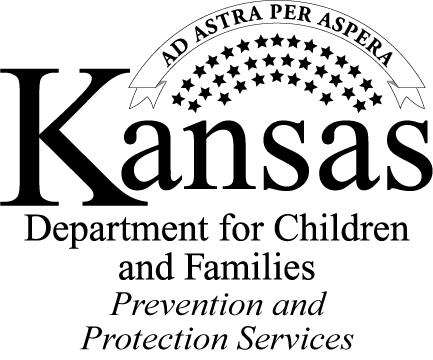 Family Information:Family Information:Parent #1: (First & Last) Name:                    Gender:                                      Date of Birth:     Cell Phone: (     )                   E-mail:                                            Race/Ethnicity: (check all that apply)   American Indian or Alaska Native            White     Hispanic or Latino        Asian   Black or African American   Native Hawaiian or Other Pacific IslanderParent #2: (First & Last) Name:                    Gender:                                      Date of Birth:     Cell Phone: (     )                   E-mail:                                            Race/Ethnicity: (check all that apply)   American Indian or Alaska Native            White     Hispanic or Latino        Asian   Black or African American   Native Hawaiian or Other Pacific IslanderFamily Residence:Address:             City:              State:                  Zip:      County of Residence:      Marital Status: (check one) Single        Engaged   Married Divorced    Domestic Partner Other      Primary Family Language: (check all that apply) English       Spanish    Other      MAPP/NTDC enrolled date:          MAPP/NTDC completed date:             Adopt Only (unlicensed)    Foster to Adopt (licensed to foster) Undecided         Child Placing Agency/Sponsor:Name of Child Placing Agency Worker:Worker Phone:Worker Email:Adoption Family Assessment approved date:               Adoption Family Assessment update date:       Children/Adults in the home:Children/Adults in the home:Children/Adults in the home:Children/Adults in the home:NameAgeRelationshipAdditional InformationChild Characteristics Checklist: Please indicate preferences regarding child characteristics that your family is willing to consider in the sections below.Child Characteristics Checklist: Please indicate preferences regarding child characteristics that your family is willing to consider in the sections below.Child Characteristics Checklist: Please indicate preferences regarding child characteristics that your family is willing to consider in the sections below.Gender/Sex Female ages       to       Maleages       to       LGBTQIA+ identified youth # of Children/Siblings (Check all that apply) Single child with no siblings Sibling group of 2 Sibling group of 3 Sibling group of 4 Sibling group of 5 or more All of the aboveRace/Ethnicity (Check all that apply)   American Indian or Alaska Native            White or Caucasian     Hispanic or Latino        Asian   Black or African American   Native Hawaiian or Other Pacific Islander   Other      Behavioral Needs: Cruelty to animals Damages property Displays oppositional behavior Fire setting History of playing with matches HyperactiveBehavioral Needs Cont.: IEP for behavior Inappropriate interactions with strangers Lack of awareness of others Lying Masturbates in public Physically acts out towards adults Physically acts out towards peersBehavioral Needs Cont.: Runs away/AWOL  Sexually acts out with peers Sexually inappropriate behavior Stealing Unable to sustain attention                                                           Other      Level of Behaviors: Mild  Moderate  SevereIndicate experience or training related to behavioral conditions listed above: Indicate experience or training related to behavioral conditions listed above: Indicate experience or training related to behavioral conditions listed above: Emotional/Mental Health: Acute Stress Disorder Adjustment Disorder Anorexia Nervosa Attachment Disorder Bulimia Nervosa Binge-Eating Disorder Bipolar Disorder Conduct Disorder Depression Disruptive Mood Dysregulation Disorder Generalized Anxiety Disorder Gender Dysphoria Intermittent Explosive Disorder Obsessive Compulsive Disorder    Oppositional Defiant Disorder Personality Disorder       Pica  Post-Traumatic Stress Disorder  Psychosis  Reactive Attachment Disorder  Rumination Disorder Schizophrenia  Schizoaffective Disorder  Separation Anxiety Disorder  Social Anxiety Disorder  Substance Use Disorder  Takes Psychiatric Medication  Other__     __Level of Emotional/Mental Health: None  Mild  Moderate  SevereIntellectual/Developmental:  Attention Deficit Hyperactivity Disorder  Autism Spectrum Disorder  Childhood-Onset Fluency Disorder (Stuttering)  Central Auditory Processing Disorder  Developmental Coordination Disorder  Dyslexia  Down Syndrome  Expressive Language Disorder  Fetal Alcohol Spectrum Disorder  Global Developmental Delay  IEP (Learning Disability)  IEP (Gifted)  Intellectual Developmental Disability   Language Disorder  Non-Specific Learning Disorder  Receptive-Expressive Language Disorder  Shaken Infant Syndrome  Social (Pragmatic) Communication Disorder  Speech Sound Disorder  Specific Learning Disorder  Stereotypic Movement Disorder  Other__     __Level of Intellectual/Developmental: None  Mild   Moderate  SeverePhysical/Medical:  Achondroplasia (restricted growth) Amputee Anemia/Blood Disorder Asthma Blindness - Permanent Cancer    Cerebral Palsy    Craniofacial Anomalies Cystic Fibrosis Encopresis Enuresis Epilepsy Hearing Loss  Heart Defect Hydrocephalus Irritable Bowel Syndrome  Kidney Disease  Life Threatening Viral Infection  Microcephaly  Muscular Dystrophy  Neurofibromatosis  Paralysis - Partial Paraplegic Paralysis - Quadriplegic  Respiratory Problems  Rheumatoid Arthritis Scoliosis  Seizure Disorder  Sickle Cell Anemia  Sickle Cell Trait  Spina Bifida  Terminal Illness  Tourette’s Disorder Visually Impaired  Wheel Chair Dependent  Other      _Severity Level of Physical/Medical:None  Mild  Moderate  SevereIndicate experience or training related to conditions listed above:Indicate experience or training related to conditions listed above:Indicate experience or training related to conditions listed above:Risk Factors: Alcohol/Drug Exposed in Utero AWOL/Running Concerns Child History of Drug/Alcohol Abuse Criminal Activity Disrupted Adoption   Failure to ThriveRisk Factors Cont.: History of Abuse or Neglect History of Acute/PRTF History of Multiple Placements Intellectual/Developmental Disability in Birth Family Mental Illness in Birth FamilyRisk Factors Cont.: Physical Condition/Disability of parent     Premature Birth Sexual Abuse  Other (Explain)__     __  None (Explain)                    Indicate experience or training related to risk factors listed above:Indicate experience or training related to risk factors listed above:Indicate experience or training related to risk factors listed above:FAMILY NARRATIVE SECTION: Introduction: Briefly describe all members of your family (including age of children), the community in which you live (for example, urban, suburban, or rural), and the child or children you are hoping to adopt. This is your opportunity to help caseworkers get to know your family.Lifestyle/Interests: Describe the hobbies and the activities that you enjoy doing together (for example, camping, cooking, horseback riding, or sports). Include any significant community involvements that affect your family’s life (for example, your church or synagogue).Community/Resources: Describe where you live, including your home and community. What does your physical location offer a child/youth? Describe or list resources your family can access in your community or region, such as medical facilities, schools, and cultural opportunities.Experience/Training: Describe your experience caring for children in your primary or extended family, as well as children you have worked with in your career or as a volunteer (for example, as a scout leader or a coach).List any trainings and dates taken.Motivation to Adopt: Why are you choosing to adopt? How do you envision helping a child/youth, and the family (both immediate and extended) adjust to this new arrangement?Support Network: Describe your support network, including extended family, close friends and neighbors, and your faith community if you have one. This information is valuable for all families and especially pertinent for single applicants.Trauma Informed Care: Describe your understanding of trauma and how it impacts children, as well as any trainings taken regarding trauma informed careConsent/Release for Kansas Adoption Exchange web site, AdoptKSKids and AdoptUSKids national web site.I hereby agree and consent to the usage of my photograph and statements made by me to be featured on the AdoptKSKids and the AdoptUSKids website mediums for purposes of child matching, and I waive all claims for compensation or damages. (Approval statement indicates that a discussion has been held with the adoptive parent(s) about listing their information on the Exchange.)Adoptive Parent’s Approval:      							Date:      Adoptive Parent’s Approval:      							Date:      Child Placing Agency Worker:                                                                		              Date:       